Colégio Aplicação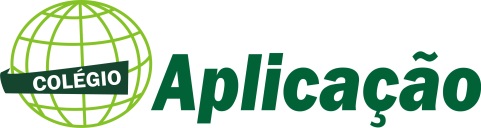 Rua Floresta, s/nº- Loteamento Planaltino - Capim Grosso / BA CEP: 44695-000Autorização: Portaria nº 34, Diário Oficial do Estado 31/12/2003.Formulário 2ª Chamada - 2023Capim Grosso, _____ de ________________ de 2023._____________________________________Ass. do Aluno ou Responsável____________________________________Ass. da Secretaria>>>>>>>>>>>>>>>>>>>>>>>>>>>>>>>>>>>>>>>>>>>>>>>>>>>>>>>>>>>Capim Grosso, _____ de ________________ de 2023._____________________________________Ass. do Aluno ou Responsável____________________________________Ass. da SecretariaNome Completo:Nome Completo:Nome Completo:Nome Completo:Nome Completo:(     ) Valor a ser pago: R$ 30,00(     ) Isento – Atestado MédicoDisciplina:Professor: Disciplina:Professor: Disciplina:Professor: Disciplina:Professor: Disciplina:Professor: Identificar qual Avaliação que perdeu:(     ) AV2   (     ) AV3Identificar qual Avaliação que perdeu:(     ) AV2   (     ) AV3Identificar qual Avaliação que perdeu:(     ) AV2   (     ) AV3Motivo: ____________________________________________________________________________________________________________________________________________________________________________________________________________________________________________________________________________________________________________.Motivo: ____________________________________________________________________________________________________________________________________________________________________________________________________________________________________________________________________________________________________________.Motivo: ____________________________________________________________________________________________________________________________________________________________________________________________________________________________________________________________________________________________________________.Motivo: ____________________________________________________________________________________________________________________________________________________________________________________________________________________________________________________________________________________________________________.Informações:a) O valor por matéria correspondente a R$ 30,00 ( desde que tenha justificativa plausível no prazo de 48 horas).b) Terá direito (sem custo) o aluno que apresentar atestado médico no prazo de 48 horas. Informações:a) O valor por matéria correspondente a R$ 30,00 ( desde que tenha justificativa plausível no prazo de 48 horas).b) Terá direito (sem custo) o aluno que apresentar atestado médico no prazo de 48 horas. Informações:a) O valor por matéria correspondente a R$ 30,00 ( desde que tenha justificativa plausível no prazo de 48 horas).b) Terá direito (sem custo) o aluno que apresentar atestado médico no prazo de 48 horas. Informações:a) O valor por matéria correspondente a R$ 30,00 ( desde que tenha justificativa plausível no prazo de 48 horas).b) Terá direito (sem custo) o aluno que apresentar atestado médico no prazo de 48 horas. Ensino Fundamental II:(   ) 6º Ano (   ) 7º Ano (   ) 8º Ano (   ) 9º AnoEnsino Fundamental II:(   ) 6º Ano (   ) 7º Ano (   ) 8º Ano (   ) 9º AnoEnsino Médio:(    ) 1º Ano (    ) 2º Ano (    ) 3º AnoEnsino Médio:(    ) 1º Ano (    ) 2º Ano (    ) 3º AnoEnsino Médio:(    ) 1º Ano (    ) 2º Ano (    ) 3º AnoEnsino Médio:(    ) 1º Ano (    ) 2º Ano (    ) 3º AnoEnsino Médio:(    ) 1º Ano (    ) 2º Ano (    ) 3º AnoEnsino Médio:(    ) 1º Ano (    ) 2º Ano (    ) 3º AnoNome Completo:Nome Completo:Nome Completo:Série: Série: Identificar qual Avaliação que perdeu:(    ) AV2   (    ) AV3(   )Valor a ser pago: R$ 30,00(   ) Isento – atestado médico(   )Valor a ser pago: R$ 30,00(   ) Isento – atestado médico(   )Valor a ser pago: R$ 30,00(   ) Isento – atestado médicoProfessor:Professor:Disciplina: Disciplina: Disciplina: 